ИНФОРМАЦИОННОЕ ПИСЬМОпо дисциплине «Практикум по психосоматике»Уважаемые студенты, обучающиеся по специальности 37.05.01 Клиническая психологияФорма обучения: очная, с использованием дистанционных технологийПеред тем, как приступить к изучению дисциплины, необходимо внимательно ознакомиться со следующей информацией!Общая информация по дисциплине «Практикум по психосоматике»:Дисциплина «Практикум по психосоматике» относится к базовой части дисциплин профессионального цикла ФГОС по специальности 37.05.01 «Клиническая психология».Общая трудоемкость дисциплины 4 зачетных единицы (144 часа). Сроки изучения дисциплины – весенний семестр 4 курса, согласно расписанию (см. сайт Университета – Студенту – Расписание).Промежуточная аттестация – экзамен в конце весеннего семестра, согласно расписанию.Преподаватель по дисциплине указан в разделе «Список преподавателей образовательного модуля» рабочей программы дисциплины (чтобы приступить к переписке с преподавателем необходимо нажать на его ФИО).Для освоения дисциплины «Практикум по психосоматике» необходимо:Усвоить теоретический материал. Выполнить контрольные работы по дисциплине и пройти ВСЕ назначенные тесты.Выполнить учебные задания на практических занятиях в г. Оренбурге (!!! Тематический план практических занятий и перечень вопросов для подготовки – см. ниже).Сдать экзамен (!!! Экзамен состоит из трех этапов – тестирование, устное собеседование по вопросам экзаменационного билета и выполнение практического задания. Устное собеседование и выполнение практического задания проводятся в Оренбурге, во время «приезда»). Материалы, предлагаемые студентам:Методические указания по самостоятельной работе обучающихся в рамках изучения дисциплины.Фонд оценочных средств для проведения текущего контроля успеваемости и промежуточной аттестации по дисциплине (включает ВСЕ оценочные материалы по дисциплине, в т. ч. банк тестовых заданий и перечень экзаменационных вопросов).Теоретические материалы по темам и модулям дисциплины.Варианты контрольных работ по модулям дисциплины.Этапы изучения дисциплиныСтуденту необходимо:В первый день цикла (согласно расписанию учебных занятий!) в информационной системе отправить преподавателю сообщение о готовности приступить к изучению дисциплины. В ответ преподаватель должен сообщить студенту номер его варианта контрольных работ по модулям дисциплины. ВАЖНО!Сведения о студентах, не приступивших к изучению дисциплины в сроки, установленные расписанием учебных занятий, подаются в деканат. Получение отметки «Не приступил к изучению» по 3-м и более дисциплинам или практикам является основанием для вынесения студенту выговора за грубое нарушение учебной дисциплины, а наличие 2-х выговоров за учебный год является основанием для отчисления.Изучить теоретические материалы по темам и модулям дисциплины.Выполнить контрольные работы по модулям дисциплины согласно указанному преподавателем варианту. Выполненные работы прикрепить в информационной системе, в отведенных для этого разделах рабочей программы дисциплины, обозначенных символом  .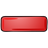 ВАЖНО!Мониторинг работ и сообщений, поступающих от студентов, производится преподавателем ДВА раза в неделю, в рабочее время (с 08.30 до 14.30). Выполненные работы НЕ могут проверяться сразу же после того, как были прикреплены студентом, без учета дня недели и времени суток!Контрольные работы выполняются на основании теоретических материалов, размещенных информационной системе, в рабочей программе дисциплины!Формат присылаемых документов: Word (текстовые документы), IMG и PDF (сканированные копии, рисунки, фото), PPTX и PPT (презентации).В названии файла требуется указать сначала свою фамилию, затем –название дисциплины, затем – номер модуля, затем – номер варианта (Пример: Иванов_Практикум по психосоматике_Модуль 1_Вариант 1).Пройти назначенные преподавателем тесты по дисциплине. Выгрузить протоколы прохождения тестирования и прикрепить их в информационной системе, в отведенных для этого разделах рабочей программы дисциплины, обозначенных символом .  ВАЖНО!Тесты назначаются на период изучения дисциплины согласно расписанию учебных занятий.МОДУЛЬНЫЕ и ЭКЗАМЕНАЦИОННЫЕ тесты формируются из одной базы тестовых заданий. Выполнение модульного тестирования является одновременно ПОДГОТОВКОЙ к прохождению экзаменационных тестов.В соответствии с расписанием учебных занятий прибыть в г. Оренбург для работы на практических занятиях. Выполнить весь объем заданий под руководством преподавателя. Обратить ВНИМАНИЕТематический план практических занятий и вопросы для подготовки размещены ниже. В ПОСЛЕДНИЙ день изучения дисциплины в г. Оренбурге пройти этапы экзамена – устное собеседование и выполнение практического задания (защита заключения по данным психологического обследования пациента). Обратить ВНИМАНИЕЭкзаменационный билет содержит ДВА вопроса для устного собеседования. Перечень вопросов для устного собеседования размещен в этом документе ниже. Психологическое обследование пациента и оформление заключения по его результатам выполняются в ПРЕДПОСЛЕДНИЙ день изучения дисциплины в г. Оренбурге. На экзамен требуется принести ГОТОВОЕ заключение.В соответствии с расписанием экзаменационной сессии пройти экзаменационное тестирование по дисциплине в информационной системе.ВАЖНО!Банк ЭКЗАМЕНАЦИОННЫХ тестов содержит 100 тестовых заданий и формируется из той же базы тестовых заданий, из которой набираются МОДУЛЬНЫЕ тесты. Соответственно, выполнение модульного тестирования является одновременно ПОДГОТОВКОЙ к прохождению экзаменационных тестов.Сведения о студентах, не приступивших к изучению дисциплины в сроки, установленные расписанием учебных занятий, подаются в деканат. Получение отметки «Не приступил к изучению» по 3-м и более дисциплинам или практикам является основанием для вынесения студенту выговора за грубое нарушение учебной дисциплины, а наличие 2-х выговоров за учебный год является основанием для отчисления.ПОЛОЖИТЕЛЬНЫЕ ОЦЕНКИ за экзамен НЕ пересдаются!Неудовлетворительные результаты промежуточной аттестации по дисциплине или непрохождение промежуточной аттестации при отсутствии уважительных причин признаются академической задолженностью.Сроки ПОВТОРНОЙ промежуточной аттестации устанавливаются графиком ликвидации академической задолженности, размещенном на сайте Университета, в разделе Студенту – Расписание. Если студент не ликвидировал академическую задолженность после прохождения ВО ВТОРОЙ РАЗ повторной промежуточной аттестации, то он подлежит отчислению из Университета.ТЕМАТИЧЕСКИЙ ПЛАН ПРАКТИЧЕСКИХ ЗАНЯТИЙ И ВОПРОСЫ ДЛЯ ПОДГОТОВКИВ 4 (последний) день изучения дисциплины проводятся этапы экзамена – устное собеседование и выполнение практического задания (защита заключения по данным психологического обследования пациента).ВОПРОСЫ ДЛЯ ЭКЗАМЕНАЦИОННОГО СОБЕСЕДОВАНИЯГруппы психосоматических расстройств. Классификация психосоматических расстройств в МКБ-10.Понятие и компоненты внутренней картины болезни (ВКБ). Клинический расспрос с целью изучению ВКБ. Роль учета ВКБ в лечебно-восстановительном процессе. Понятие нозогении и соматогении. Типы нозогенных реакций (по А.Б. Смулевичу).Принципы установления контакта с больным. Понятие комплайенса.Психологические аспекты этиопатогенеза психосоматических расстройств (включая заболевания сердечно-сосудистой системы, ЖКТ, дыхательной системы, опорно-двигательного аппарата и пр.).Алгоритм психологического исследования больных с ПСР. Клинико-психологическое исследование.Алгоритм психологического исследования больных с ПСР. Экспериментально-психологическое исследование.Психобиографический подход в психосоматической диагностике. Этапы сбора психосоматического анамнеза. Типы клинического слушания (нерефлексивное, рефлексивное, эмпатическое).Принципы и методы психологической коррекции при ПСР в зависимости от теоретической ориентации психолога (психодинамическая, когнитивно-бихевиоральная, экзистенциально-гуманистическая или системная). Специфика психокоррекционной работы в зависимости от характера психосоматического расстройства (соматофрмное расстройство или психосоматоз, пораженный орган). Соотношение роли клинического психолога, психотерапевта и врача по профилю заболевания в зависимости от характера ПСР. Методы психологической коррекции пациентов с психосоматическими расстройствами.Суггестивные техники в психосоматической практике.Телесно-ориентированный подход к психокоррекции при психосоматических расстройствах.Возможности арт-терапии в работе с психосоматическими и соматическими больными.Роль рациональной (разъяснительной) психотерапии в системе оказания психологической помощи при психосоматических расстройствах. Приемы и методы психокоррекции при ПСР разработанные в рамках когнитивно-бихевиорального подхода (А. Бек, А. Эллис). Использование психосинтеза в работе с психосоматическими больными.Психологическая коррекция при психосоматических расстройствах с использованием техник гештальт-терапии.Техники психологической коррекции при ПСР на основе системного семейного подхода.Применение НЛП в психологической коррекции психосоматических больных.Специфика групповой формы психокоррекционной работы при соматических и психосоматических расстройствах. Группы самопомощи.Критерии оценивания Текущий контроль успеваемости(контрольные работы, тесты и др.)За каждую выполненную работу по теме (модулю) дисциплины (включая контрольные работы, тесты и др.) студент может получить от 35 до 70 баллов, в зависимости от % правильных ответов. Если студент набрал менее 35 баллов за работу по теме (модулю) дисциплины (менее 50% правильных ответов), то за эту работу ему ставится оценка «Не выполнено».Промежуточная аттестация(экзамен)Экзаменационный рейтинг выражается в баллах по шкале от 0 до 30. Если значение экзаменационного рейтинга менее 15 баллов, то дисциплина считается не освоенной и по результатам экзамена студенту выставляется оценка «Неудовлетворительно».Экзамен по дисциплине «Практикум по психосоматике» состоит из ТРЕХ ЭТАПОВ – устное собеседование по вопросам экзаменационного билета, выполнение практического задания и тестирование в информационной системе. Каждый билет содержит ДВА вопроса для устного собеседования. Этап выполнения практического задания включает защиту заключения по данным психологического обследования пациента. Психологическое обследование и оформление заключения по его результатам проводятся ЗАРАНЕЕ (в предпоследний день изучения дисциплины), поэтому на экзамен необходимо принести уже ГОТОВОЕ заключение.1 этап – устный опрос. Максимальное количество баллов, которые студент может получить за ответ на вопросы экзаменационного билета – 10. Экзаменационный билет содержит ДВА теоретических вопроса.Критерии оценивания устного ответа на теоретический вопрос билета 2 этап – выполнение практического задания. Максимальное количество баллов, которые студент может получить за выполнение практического задания – 10. Экзаменационный билет содержит ОДНО  практическое задание.Критерии оценивания выполнения практического задания3 этап – тестирование. Максимальное количество баллов, которые студент может получить за тестирование – 10. Каждому студенту назначаются ТРИ попытки прохождения экзаменационного тестирования в информационной системе.Критерии оценивания экзаменационного тестирования: 10 баллов – 91-100% правильных ответов9 баллов – 81-90 % правильных ответов8 баллов – 71-80% правильных ответов7 баллов – 61-70% правильных ответов6 баллов – 51-60% правильных ответов5 баллов – 41-50% правильных ответов4 балла – 31-40% правильных ответов3 балла – 21-30 % правильных ответов2 балла – 11-20% правильных ответов1 балл – 1-10% правильных ответов0 баллов – 0% правильных ответов / студент не приступал к тестированиюСписок литературы по дисциплинеДереча, В. А. Основы психосоматики [Электронный ресурс] : учеб. пособие для студентов фак. клин. психологии / В. А. Дереча, Г. И. Дереча ; ОрГМА. – Электрон. текстовые дан. – Оренбург : [б. и.], 2013. – 1 эл. опт. диск. – Режим доступа: http://lib.orgma.ru/jirbis2/elektronnyj-katalogДереча, В. А. Практикум по психосоматике [Электронный ресурс] : учеб. пособие для студентов фак. клин. психологии / В. А. Дереча, Г. И. Дереча ; ОрГМА. – Электрон. текстовые дан. – Оренбург : [б. и.], 2013. – 1 эл. опт. диск. – Режим доступа: http://lib.orgma.ru/jirbis2/elektronnyj-katalogСидоров, П. И. Клиническая психология [Электронный ресурс] : учебник / П. И. Сидоров, А. В. Парняков. – 3-е изд., испр. и доп. – М. : ГЭОТАР-Медиа, 2010. – 880 с. – Режим доступа: http://www.studmedlib.ru/ru/book/ISBN9785970414071.html.ПАМЯТКАдля обучающихся о применении балльно-рейтинговой системы оценивания учебных достижений по дисциплинеОбучающиеся знакомятся с балльно-рейтинговой системой оценивания результатов освоения дисциплины на первом занятии под роспись.Итоговая оценка по дисциплине определяется на основании дисциплинарного рейтинга (максимально 100 баллов) по таблице переводаДисциплинарный рейтинг представляет собой сумму значений текущего, экзаменационного или зачетного рейтингов и бонусных баллов (при наличии).В результате оценивания на занятиях по дисциплине формируется текущий рейтинг, который выражается в баллах от 0 до 70.Бонусные баллы обучающегося выражается в баллах от 0 до 5 и  формируется следующим образом: посещение всех практических занятий и лекций – 2 балла; (при выставлении бонусных баллов за посещаемость учитываются только пропуски по уважительной причине (донорская справка, участие от ОрГМУ в спортивных, научных, учебных мероприятиях различного уровня); результаты участия в предметной олимпиаде по изучаемой дисциплине, проводимой на кафедре: 1-ое место – 3 балла, 2-ое место, 3 –е место – 2 балла, участие – 1 балл.Подходы для формирования текущего рейтинга по дисциплине определяются преподавателем в 4 разделе фонда оценочных средств, который прикрепляется в информационной системе Университета в рабочей программе дисциплины (содержание 4 раздела ФОС доводится до сведения обучающихся) и могут различаться для разных дисциплин. Обучающиеся не позднее 1 рабочего дня до даты проведения экзамена или зачета по дисциплине знакомятся с полученным значением текущего рейтинга и бонусных баллов (при наличии) на кафедре.По результатам зачета или экзамена формируется зачетный или экзаменационный рейтинг в баллах от 0 до 30. Если значение текущего рейтинга менее 35 баллов и (или) значение зачетного или экзаменационного рейтингов менее 15 баллов, то дисциплина считается не освоенной и по результатам зачета и экзамена выставляется «не зачтено», «неудовлетворительно» соответственно.День 1Тема «Основы психологического консультирование»Вопросы для подготовки:Первая стадия психологического консультирования: исследование проблем пациента, психотерапевтический диагноз и заключение контракта.Процесс формирования контракта.Психологический анамнез.Использование тестов в психологическом консультировании.Психологический диагноз.Формулировка клинического случая (концептуализация проблемы).Вторая стадия процесса психологического консультирования: работа с проблемой. Третья стадия процесса психологического консультирования: завершение.Оценка результатов консультирования и постконсультационное сопровождение.Базовые навыки психологического консультирования.Цели и принципы перефразирования и обобщения.Цели и принципы ободрения и успокаивания.Цели и принципы отражения чувств.Цели и принципы присоединения чувств к содержанию.Цели и принципы постановки вопросов и прояснения.Значение пауз молчания в консультировании.Цели и принципы интерпретации.Цели и принципы конфронтации.Цели и принципы самораскрытия и отражения собственных чувств консультанта.Цели и принципы обратной связи. Трехступенчатая ракета.Цели и принципы информирования.Цели и принципы рекомендаций (совета).Цели и принципы директивы (указания).Цели и принципы постановки целей.(см. документы «»,Доп. материалы_Этапы психологического консультирования «Доп. материалы_Базовые навыки консультирования»)Формы контроля: устный опрос;  выполнение упражнений в парах.День 2Тема «Алгоритм первичного психологического приема»Вопросы для подготовки:Изучить алгоритм первичного психологического приема (см. документ «Доп. материалы_Алгоритм первичного психологического приема»). Формы контроля: устный опрос; выполнение упражнений в парах.День 3Тема «Психодиагностика и психокоррекция при психосоматических расстройствах»Вопросы для подготовки:Группы психосоматических расстройств. Классификация психосоматических расстройств в МКБ-10.Понятие ВКБ. Компоненты ВКБ.Понятие нозогении и соматогении. Типы нозогенных реакций.Принципы установления контакта с больным. Понятие комплайенса.Алгоритм психологического исследования больных с психосоматическими расстройствами.Психобиографический подход в психосоматической диагностике. Этапы сбора психосоматического анамнеза.Схема описания психического статуса. Структура психологического заключения (сокращенная и развернутая форма). Требования к оформлению психологического заключения.Методы психологической коррекции психосоматических расстройств.(см. документы «Доп. материалы_Психодиагностика», «Доп. материалы_Перечень методик для проведения ЭПИ», теоретические материалы по модулю 1, темы 1 и 2)Формы контроля:устный опрос; решение клинических задач; работа с больным (!!! проведение психологического обследования и оформление заключения по его результатам).% правильных ответовБалл по 70-балл. сист.% правильных ответовБалл по 70-балл. сист.% правильных ответовБалл по 70-балл. сист.% правильных ответовБалл по 70-балл. сист.50-513568-69448353926252-533670-71458454936354-553772-73468555946456-573874-75478656956558-593976-77488757966660-614078-79498858976762-634180508959986864-654281519060996966-67438252916110070№КритерииВ ответе обучающегося В ответе обучающегося В ответе обучающегося №КритерииСоответствует требованиям(баллы)Соответствует частично(баллы)Не соответствует(баллы)1Дает полный, безошибочный ответ на поставленный вопрос2102Раскрывает причинно-следственные связи между явлениями и событиями2103Материал излагает систематизировано и последовательно2104Грамотно применяет терминологию2105Материал излагает логически верно210№КритерииВ ответе обучающегося В ответе обучающегося В ответе обучающегося №КритерииПрисутствует полностью (баллы)Присутствует частично (баллы)Отсутствует (баллы)1Дает правильный ответ решения задачи2102Грамотно применяет методы решения2103Безошибочно поясняет ход решения2104Грамотно применяет терминологию2105Выводы носят аргументированный и доказательный характер210дисциплинарный рейтинг по БРСоценка по дисциплине (модулю)оценка по дисциплине (модулю)дисциплинарный рейтинг по БРСэкзамензачет86 – 105 баллов5 (отлично)зачтено70 – 85 баллов4 (хорошо)зачтено50–69 баллов3 (удовлетворительно)зачтено49 и менее баллов2 (неудовлетворительно)не зачтено